　　　　　　國立臺灣大學分子生醫影像研究中心門禁申請表－醫學院區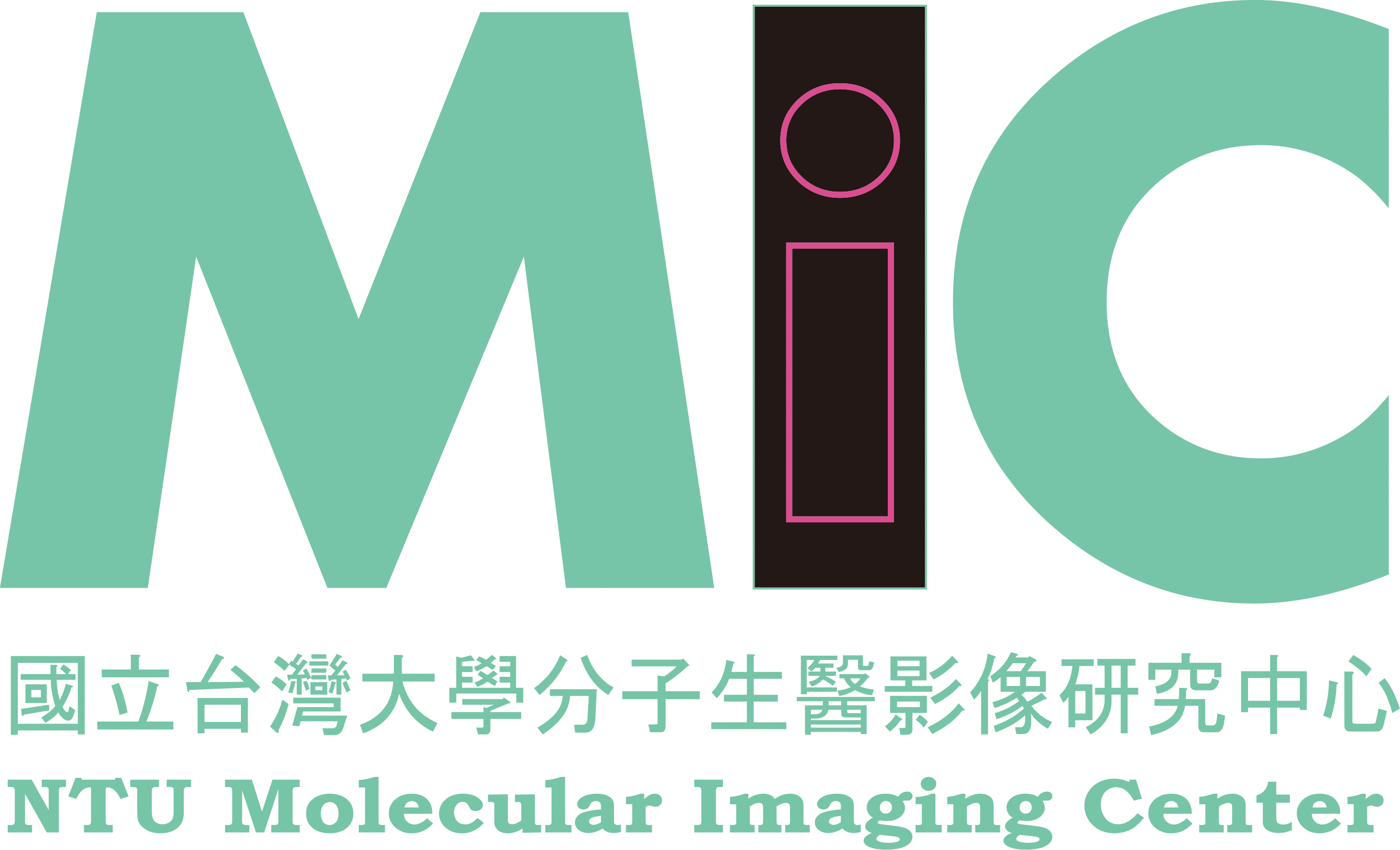 一、為維護本中心安全，申請人之識別證不得借他人使用，違者取消進出權限。二、申請人若離職或卡片遺失補發後，請務必告知中心行政辦公室，以利更新門禁資料。三、申請時請檢附：校總區或醫學院區環安衛受訓合格證明。四、此表僅限本中心醫學院區專用。申請範圍請打V:  □醫學院區辦公室(含1.6.7樓安全門)　□分子探針合成核心實驗室(Prob core)　□細胞培養室　□光學實驗室　□紅外線分子影像實驗室　□超音波分子影像核心實驗室申請日期：　　年　　月　　日　　　　　　　　　　　　　　　　　如有任何問題請洽中心行政助理 陳文郁 3366-3366#55015 / ntumic@ntu.edu.tw單位 或 系所教職員 或 學生證 號碼台大助理請填身分證字號申請人姓名申請人姓名備註因計畫需要之校外人士，請檢附該計畫相關證明。無職員或學生證件者，皆需申請臨時門禁卡。持臨時門禁卡者，離職時請務必歸還中心。申請人連絡電話申請人Email職稱職稱因計畫需要之校外人士，請檢附該計畫相關證明。無職員或學生證件者，皆需申請臨時門禁卡。持臨時門禁卡者，離職時請務必歸還中心。□博士後研究員□專任研究助理□教授□助理教授因計畫需要之校外人士，請檢附該計畫相關證明。無職員或學生證件者，皆需申請臨時門禁卡。持臨時門禁卡者，離職時請務必歸還中心。指導老師實驗室負責老師(親簽)□博士班學生□因計畫需要之校外人士□副教授□醫師因計畫需要之校外人士，請檢附該計畫相關證明。無職員或學生證件者，皆需申請臨時門禁卡。持臨時門禁卡者，離職時請務必歸還中心。※需檢附證明因計畫需要之校外人士，請檢附該計畫相關證明。無職員或學生證件者，皆需申請臨時門禁卡。持臨時門禁卡者，離職時請務必歸還中心。□其他_____________因計畫需要之校外人士，請檢附該計畫相關證明。無職員或學生證件者，皆需申請臨時門禁卡。持臨時門禁卡者，離職時請務必歸還中心。請詳述實際實驗內容(生物性或化學性實驗)：請詳述實際實驗內容(生物性或化學性實驗)：請詳述實際實驗內容(生物性或化學性實驗)：請詳述實際實驗內容(生物性或化學性實驗)：請詳述實際實驗內容(生物性或化學性實驗)：※申請人若需進出其他實驗室，請洽詢該實驗室負責人或管理人，並徵得負責人簽名同意。實驗室：　　　　　　　　　　　　　　　負責人簽名:※申請人若需進出其他實驗室，請洽詢該實驗室負責人或管理人，並徵得負責人簽名同意。實驗室：　　　　　　　　　　　　　　　負責人簽名:※申請人若需進出其他實驗室，請洽詢該實驗室負責人或管理人，並徵得負責人簽名同意。實驗室：　　　　　　　　　　　　　　　負責人簽名:※申請人若需進出其他實驗室，請洽詢該實驗室負責人或管理人，並徵得負責人簽名同意。實驗室：　　　　　　　　　　　　　　　負責人簽名:※申請人若需進出其他實驗室，請洽詢該實驗室負責人或管理人，並徵得負責人簽名同意。實驗室：　　　　　　　　　　　　　　　負責人簽名: